COMUNE DI SINAGRACONDIVIDIAMO LE FOTO DEI NOSTRI BAMBINI E RAGAZZI. NEI LORO SORRISI LA NOSTRA SPERANZASono in consegna da questa mattina, presso le abitazioni di bambini e studenti di Sinagra, le uova di cioccolato Kinder.
Si ringrazia la C.R.I. (Croce Rossa Italiana) sezione Nebrodi che sta provvedendo in queste ore alla distribuzione.Chi vuole condividere tramite Social la gioia di bambini e ragazzi nel ricevere l'uovo di Pasqua, può inviare una FOTO in PRIVATO sull'account FACEBOOK/MESSANGER Comune di Sinagra, esprimendo consenso alla pubblicazione.
La galleria fotografica sarà pubblicata nella giornata del Lunedì dell'Angelo. #condividiamosorrisi #andràtuttobene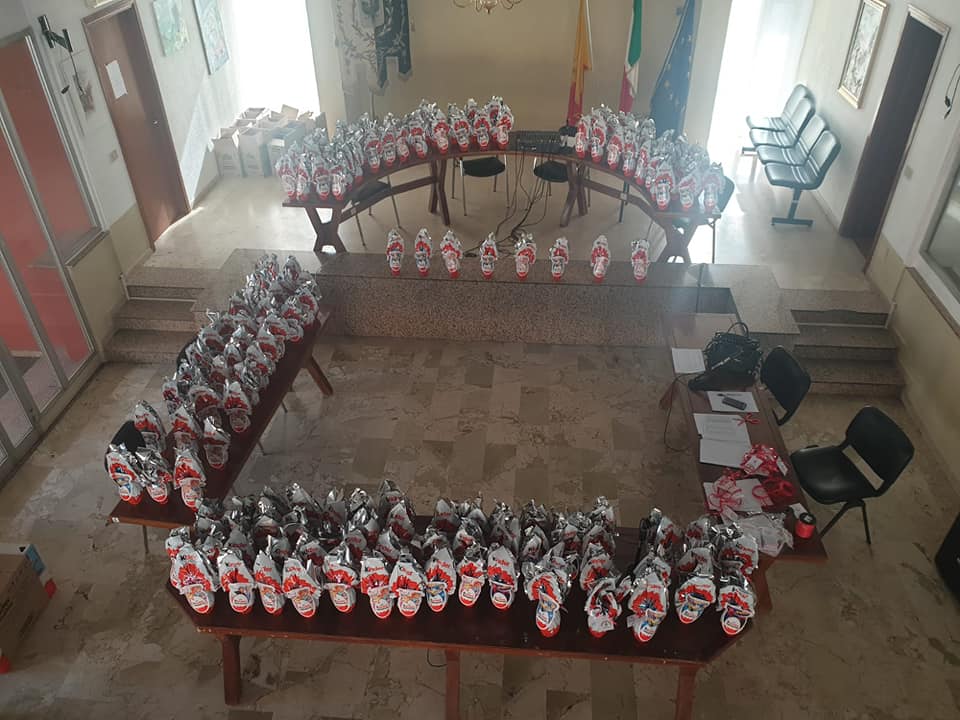 